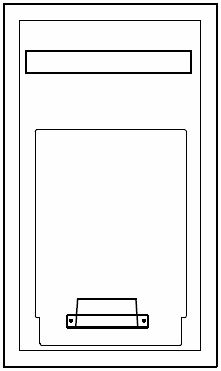 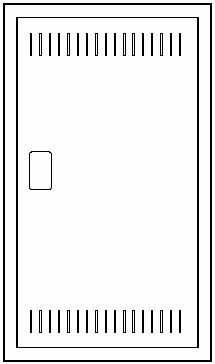 Installations-Mediaverteilerin Aufputzausführung 3-reihig (125mm pro Reihe)
Farbe: RAL 9016 
Schutzart IP30, Schutzklasse II (schutzisoliert)
nach DIN VDE 0603-1 und DIN 43 871

Außenmaße: BxHxT = 337x578x90 mmEinbau von Geräten bis Bemessungsstrom 63A mit max. 90mm Tiefe.Bemessungsspannung 400 V /50 Hz.Bestehend aus ausbrechbaren Stahlblechrahmen für Kabelkanal oben und unten. Einzeltür mit Kunststoffeinsatz und Lüftungsschlitzen.
Grundgehäuse aus Kunststoff in Modulbauweise mit Einzeltür inklusive Lüftungsschlitzen und Kunststoffeinsatz.Außerdem zugehörig sind eine Hutschiene aus verzinktem Stahlblech,eine gelochte Montageplatte und eine Doppelsteckdose als Schukosteckdose (5-reihig mit Dreifachsteckdose). 
Auf der Rückseite befinden sich ausbrechbare Kabeleinführungen oben und unten.

Fabrikat: Alphatec oder gleichwertigEinheit: Stk 
Artikelnummer: AMV3.36-TKgewähltes Fabrikat/Typ: '___________/___________'liefern, montieren und betriebsfertig anschließen.